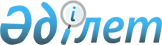 О внесении изменений в постановление Правительства Республики Казахстан от 31 декабря 1996 г. N 1716
					
			Утративший силу
			
			
		
					Постановление Правительства Республики Казахстан от 19 декабря 1997 г. N 1810. Утратило силу - постановлением Правительства РК от 30 сентября 1999 г. N 1504 ~P991504.

      Правительство Республики Казахстан ПОСТАНОВЛЯЕТ: 

      Внести в постановление Правительства Республики Казахстан от 31 декабря 1996 г. N 1716 P961716_ "Об утверждении перечней хозяйствующих субъектов, часть государственного пакета акций которых будет реализована на фондовой бирже" следующие изменения: 

      в приложении 1 к указанному постановлению строку, порядковый номер 18, исключить; 

      в приложении 2 к указанному постановлению строку, порядковый номер 5, исключить. 

 

     Премьер-Министр  Республики Казахстан
					© 2012. РГП на ПХВ «Институт законодательства и правовой информации Республики Казахстан» Министерства юстиции Республики Казахстан
				